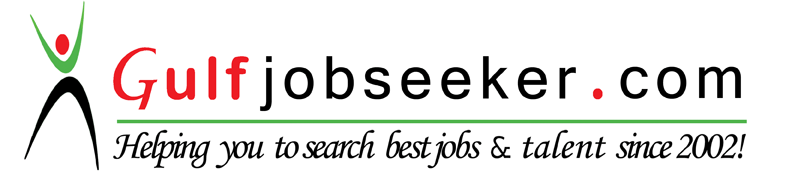 Contact HR Consultant for CV No: 339869E-mail: response@gulfjobseekers.comWebsite: http://www.gulfjobseeker.com/employer/cvdatabasepaid.php                                                               II.	ACADEMIC SITUATION	Primary and Secondary	Higher EducationIII.	TEACHING EXPERIENCESIV.	PROFESSIONAL CAREER	MINISTRY	:	MINESEC	 DUTY POSTS HELD: Coordinator Francophone Section (1997) Supervisor of students –teachers E.N.S.(University of Yaounde) at Lycée Bilingue de Yaoundé, (2000-2003) Private Secretary and Translator of the Secretary of State, at the Ministry of Industries MINIMIDT 2007-2008Vice Principal G.B.H.S. Nkambe 2008-2009 Principal G.S.S. Njilah 2009-2010 Principal G.S.S Akweto 2010-2012Ministerial detachment To the Department of Social Affairs to be appointed Director in charge of Translation English /French 2012-2013-Special Education, language pathologies and therapy     Elmhurst Community School District Unit 205,Illinois 2013-2014Glenbard Township High School District Unit 87, Illinois 2014-2016VI.	COMPLEMENTARY KNOWLEDGE   -Language planning, standardization and literacy	G.C.E. A/Level examiner	School Administration and Principal-ship	Mother Tongue Education (Literacy in African Languages)	Teaching of Cameroonian languages and culture	Educational Programme ,	Textbook- Syllabus Design – Evaluation and AdaptationYEARSSCHOOLCLASSESCERTIFICATE OBTAINED1975-1976EP Mboebo (Kekem)CM2CEPE   French1979-1980Lycée de Bafang3eB.E.P.C  FRENCH/ENGLISH1981-1982Lycée de Bafang1A4 (Espagnol/Philosophie)Probatoire FRENCH/ENGLISH1982-1983Lycée de BafangTerminal 1A4 Espagnol/PhilosophieBaccalauréat A4,FRENCH,ENGLISH Espagnol/PhilosophieYEARSSCHOOLDEGREES AND DIPLOMA1985-1988University of Edinburgh (Moray House College of Education)DIP TEFL/TESL (English Language /Literature/Literacy/Educational Aids and Media1988-1989University of Yaounde B.A (English-French)1989-1990University of Yaounde (ENS-FALSH)DIPES I(French/ English) –Master Degree in General Linguistics1990-1991University of Yaounde (FALSH)M.A in Applied Linguistics (FRENCH-ENGLISH)2000-2003University of Yaounde I (FALSH)DEA (Masters of  philosophy with thesis) in Applied Linguistics (Teaching of FRENCH./ENGLISH,AFRICA LANG.2003-2005University of Yaounde I (ENS-FALSH)Master’s in Secondary Education,Teaching of French/English Language  and Literature(DIPES II Teaching French/English) 2003-2010University of Yaounde I FALSHDoctorate (Ph.D) in Applied Linguistics(earned)2013-2014Northcentral UniversityProfessional Doctorate Program Special Education-Registeration1987-1988Tynecastle High School (Edinburgh UK)English LanguageLiterature1989-1991 Pouma Government  Bilingual High SchoolEnglish Language – French1991-1997Ako Government High SchoolFrench/English Language/Literature 1997-2000 Nkambe Government Bilingual High SchoolFrench/English Language/Literature2000-2003 Yaoundé Government  Bilingual High SchoolFrench/English Language/Literature2003-2008 Nkambe Government Bilingual High SchoolDepartment of LinguisticsFrench/English Language/LiteratureDoctoral student taking the course Teaching Methods for Dr Ogwana2008-2009 Nkambe Government Bilingual High SchoolFrench/English/Language/Literature2009-2010 NJILAH Government Secondary SchoolSiantou University InstituteFrench/English/Language/Literature2010-2015. Akweto Government Secondary SchoolFrench/English Language/Literature